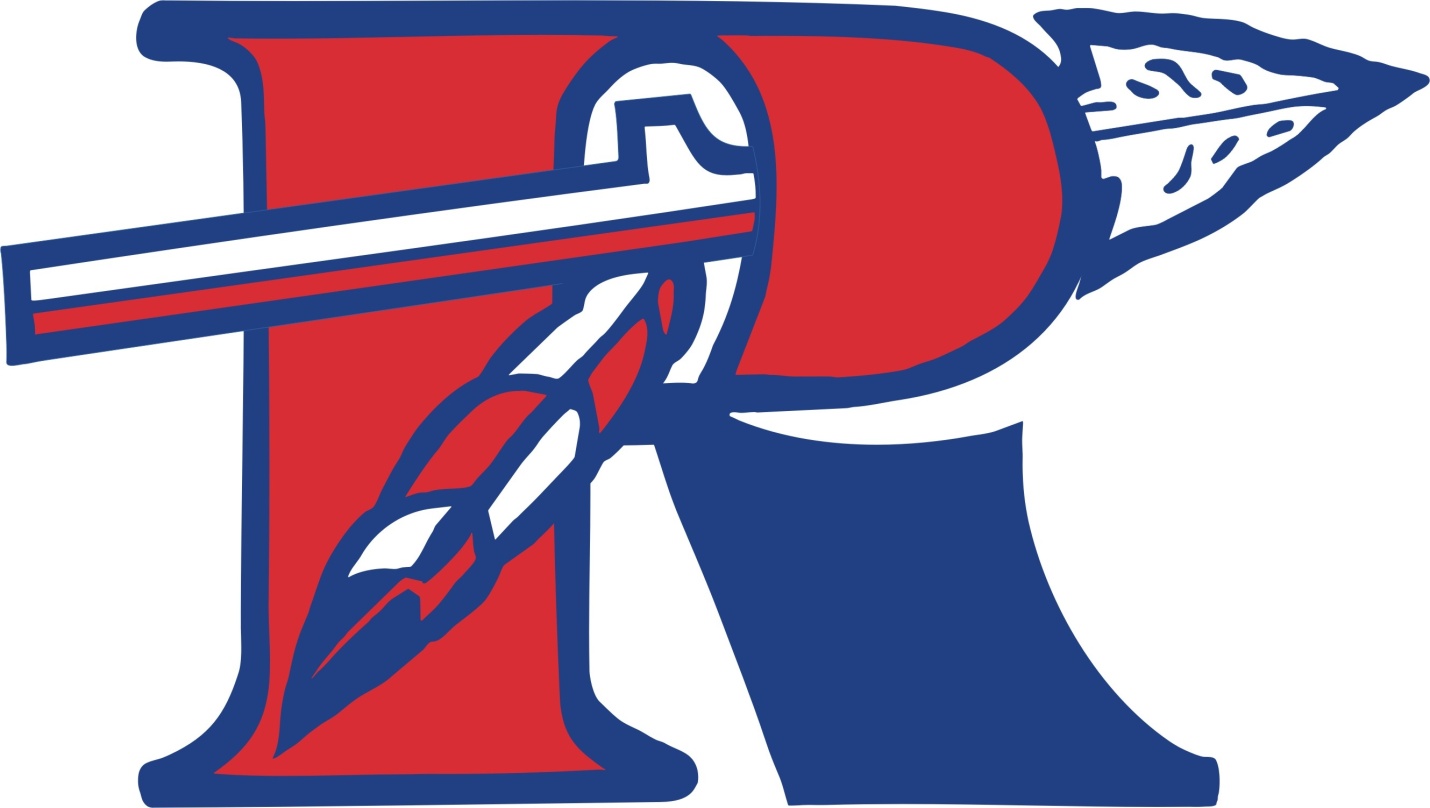 Congratulations to 
Elizabeth West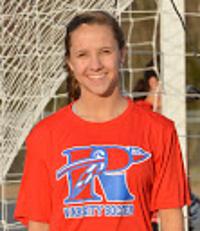 Good luck from everyone at Riverside High School!Thanks for 4 great years!